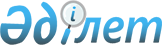 О проекте Закона Республики Казахстан "О ратификации Совместной декларации Правительства Республики Казахстан и Правительства Объединенных Арабских Эмиратов о создании долгосрочного стратегического партнерства для развития проектов в приоритетных отраслях"Постановление Правительства Республики Казахстан от 28 октября 2021 года № 772
      Правительство Республики Казахстан ПОСТАНОВЛЯЕТ:
      внести на рассмотрение Мажилиса Парламента Республики Казахстан проект Закона Республики Казахстан "О ратификации Совместной декларации Правительства Республики Казахстан и Правительства Объединенных Арабских Эмиратов о создании долгосрочного стратегического партнерства для развития проектов в приоритетных отраслях. ЗАКОН РЕСПУБЛИКИ КАЗАХСТАН
О ратификации Совместной декларации Правительства Республики Казахстан и Правительства Объединенных Арабских Эмиратов о создании долгосрочного стратегического партнерства для развития проектов в приоритетных отраслях
      Ратифицировать Совместную декларацию Правительства Республики Казахстан и Правительства Объединенных Арабских Эмиратов о создании долгосрочного стратегического партнерства для развития проектов в приоритетных отраслях, совершенную в Абу-Даби 10 октября 2021 года.
					© 2012. РГП на ПХВ «Институт законодательства и правовой информации Республики Казахстан» Министерства юстиции Республики Казахстан
				
      Премьер-Министр
Республики Казахстан 

А. Мамин
Проект
      Президент
Республики Казахстан
